Parviz Mammadov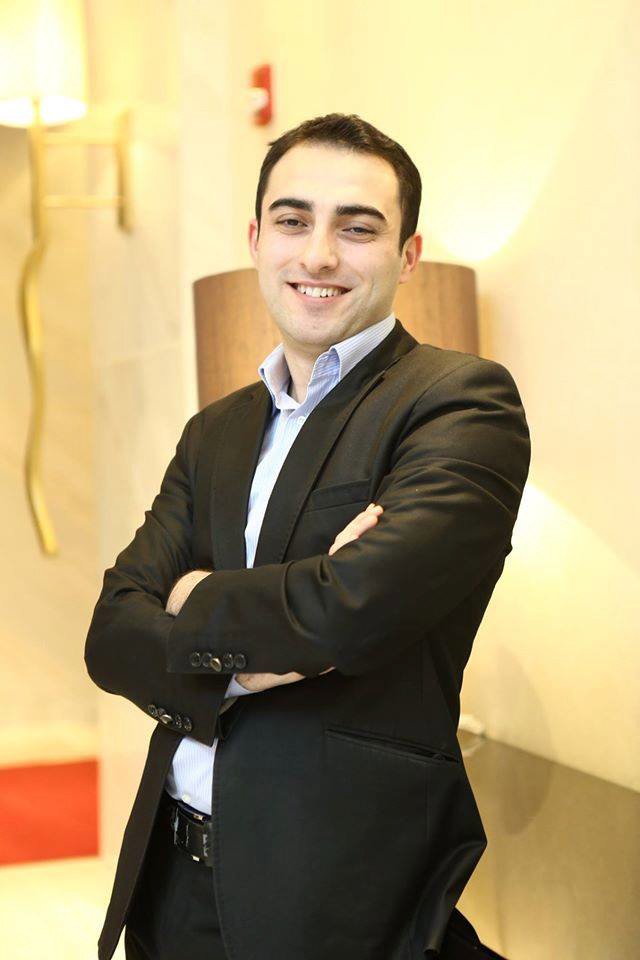 First name/ Last name:	Parviz MammadovPlace & Date of birth:	Jabrail	26/10/1989Nationality & Marital status: Contact number:Email:Azerbaijani & Single(+99450) 5102610Parviz.Mammadov@marriott.comparvizmammadov26@gmail.com	Baku, Bakikhanov dist, R.Gambarov 4Education:	1. High   school  №  94Baku, 1996 -2007Azerbaijan University of Languages English - Azeri/Turkish Translation DepartmentBachelor Degree, 2007- 2011Azerbaijan State Oil  Academy IT, MBA ProgramMaster Degree,  2012 – 2014Work  Experience: JW Marriott Absheron Hotel Baku 	5 Star Luxury Hotel Rooms: 243Restaurants: 5Meeting Rooms: 13 Spa/Fitness: 1/1Address:  674 Azadliq Square, Baku, AzerbaijanPhone:	+994 12 499 88 88JW Marriott Absheron Baku Hotel - Information Technologies Department Assistant IT Director (Currently Covering IT Director Position - In charge of IT Department) -till nowIT Specialist 04/01/2015 –21/02/2016IT Clerk 12/14/2012- 04/01/2015 Kalahari Resort Sandusky 	5 Star Resort- America's Largest Indoor Waterpark at 173,000 square feet (16,100 m2) Rooms: 884Spa/Fitness: 19 hole mini Golf Mini Bowling5-D Theater/Ride, and a laser tag arenaADDRESS:USA, 7000 Kalahari Drive • Sandusky, Ohio 44870Kalahari ResortWAT Program - 01/05/2010 - 01/10/2010 IT Department.Help Desk - IT clerk Real Estate Registration Project of  World Bank 	Executive Assistant of  IT manager  01/06/2009 – 01/11/2009 Baku, Real Estate Registration Service of Azerbaijan RepublicFreelance Translator Written translator with Doing translations from English into Azerbaijani, from Azerbaijani into English, from Russian into English& Azerbaijani, from Turkish into English& Azerbaijani. Successful practice working in legal, socio-political, financial, technical spheres. Well aware of CAT tools like- MemoQ, SDL Trados, SmartCat, Wordfast, Wordbee.   Other linguistic skills:Editing CopywritingProofreading Language skills 	 Information Technology Skills 	SoftwaresMicros Fidelio  - Opera Hospitality Operation System Micros 9700  / Micros Simphony- EMCMicros Fidelio   - Materials ControlOmniVista 4760 Network Management System- Alcatel PBX 1C Enterprise InstallationsSunSystems v4.3.3 GuestWare  // MeetingMatrixNetwork and operating systemHP Switch network configurationMS Windows, MS Office (Word, Excel, Power Point), Internet Explorer Installing and Configuration of Advanced Operating Systems Troubleshooting problems related to Windows Client Operating Systems Installing and Configuring printers and peripheralsCreating LAN and Wireless connections VLAN configuration on Network devices.Marriott Inc. Information Technology Standards and procedures. Course & Trainings 	Skillsoft Online Course & Training- http://www.skillsoft.com/CompTIA A+ 220-801: BIOS and MotherboardsCompTIA A+ 220-801: Configurations, Displays, Connectors, & Peripherals CompTIA A+ 220-801: Memory, Expansion Cards and Storage Devices CompTIA A+ 220-801: CPUs, Connections, and Power SuppliesCompTIA A+ 220-801: Network Cabling, IP Addressing, Ports, and Protocols CompTIA A+ 220-801: Networking TechnologiesCompTIA A+ 220-801: Networking Devices and Tools CompTIA A+ 220-801: LaptopsCompTIA A+ 220-801: PrintersCompTIA A+ 220-801: Operational Procedures Mentoring 220-801 CompTIA A+CompTIA A+ 220-802: Introducing Microsoft Windows CompTIA A+ 220-802: Optimizing Windows CompTIA A+ 220-802: Managing WindowsCompTIA Network+ 2012: Networking Concepts Part 1 CompTIA Network+ 2012: Networking Concepts Part 1 CompTIA Network+ 2012: Networking Concepts Part 2CompTIA Network+ 2012: Network Installation and Configuration Part 1 CompTIA Network+ 2012: Network Installation and Configuration Part 2 CompTIA Network+ 2012: Network Media and Topologies Part 1 CompTIA Network+ 2012: Network Media and Topologies Part 2Information Security and Protection Training (ISPT) - eLearning 2013 Version 2 Conflict, Stress, and Time ManagementMicrosoft® Windows® SharePoint® Services 3.0: Level 1 TeamShare Readiness Assessment & Certification1.Azerbaijan - native3.  English – excellent2.Turkish  - excellent4.   Russian- excellent